                                          KENT GOLF VETERANS  LEAGUE  2016                                                     GROUP 6 LEAGUE TABLE			     SPONSORED BY GOLFSTREAM  SUPPLIERS OF TROLLIES BAGS AND LITHIUM  BATTERIES              CLUB                        Matches Played                Individual Matches           Individual Matches            Drawn Matches             Drawn Matches                           Points                                                       By Club                          Won at Home                      Won Away                         At Home                           Away  Canterbury			4			5			4			1			1			20  Broome Park			2			4			3			1			1			16  Whitstable & Seasalter		3			5			1			1			0			13  Chestfield			2			4			0			0			1			9   Etchinghill			1			0			3			0			0			6	 Tudor Park			2			2			1			0			0			6  12th Mayl 2016		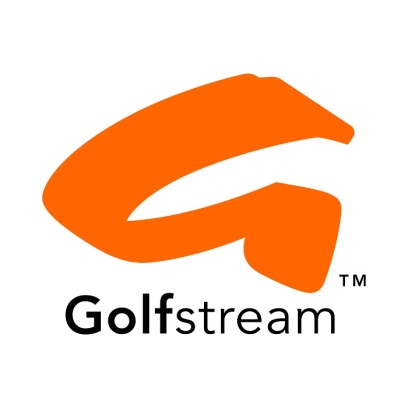 